МБДОУ «Бархатовский детский сад общеразвивающего вида с приоритетным осуществлением деятельности по  физическому развитию детей»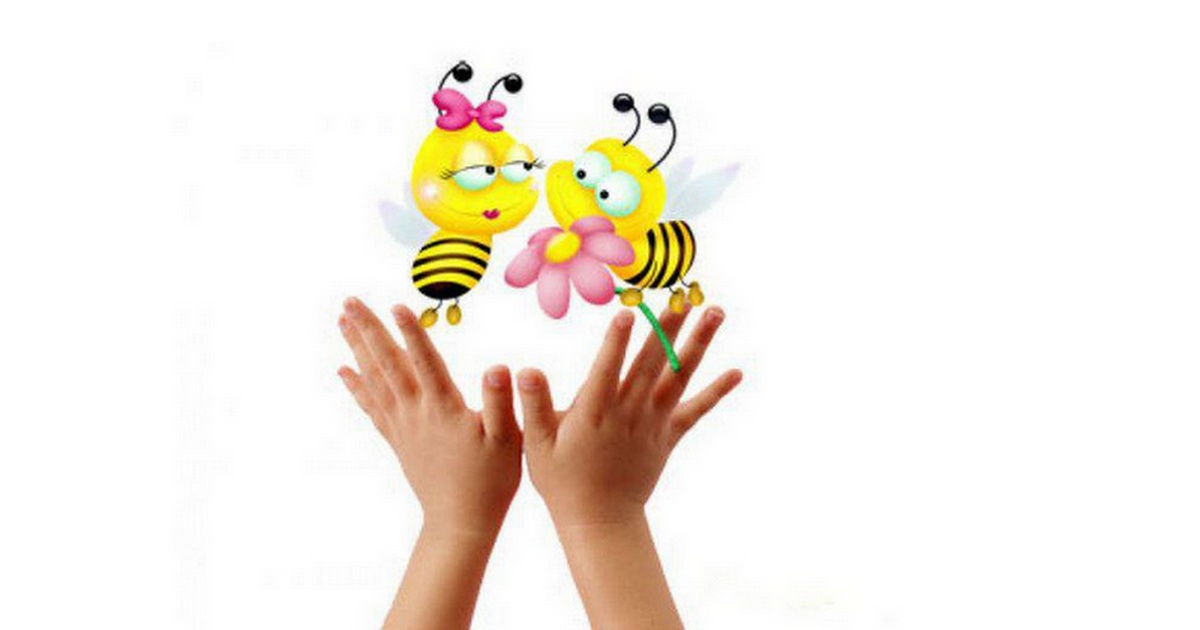 Картотека пальчиковых игрдля детей раннего возраста.                                                                                                        Подготовила:                                                                                                         Кривцова М.В1.Раз, два, три, четыре, пять Вышли пальчики гулять.Этот пальчик гриб нашел,Этот пальчик чистить стал,Этот - резал,Этот - ел,Ну, а этот - лишь глядел!(загибаем пальчики поочередно)2.Этот пальчик - маленький,Этот пальчик - слабенький,Этот пальчик - длинненький,Этот пальчик - сильненький,Этот пальчик - толстячок,Ну а вместе кулачок!(поглаживать пальчики в соответствии со словами)3.Как-то раз к кому-то в гостиШёл козлёнок через мостик,А навстречу шёл другой,Возвращался он домой.(На обеих ручках прижимаем большими пальцами средние и безымянные).(Держим кисти горизонтально, сближаем руки).(На первый слог каждой строчки соединяем руки с размаха).4.Этот пальчик большой -Это папа дорогой.Рядом с папой – наша мама.Рядом с мамой – брат старшой.Вслед за ним сестренка -Милая девчонка.И самый маленький крепыш -Это славный наш малыш.(по очереди загибать пальчики, начиная с большого)5.Утром пальчики проснулись, Потянулись И встряхнулись Крепко–крепко обнялись, За работу принялись Налепили куличейСтали звать к себе гостей, Заиграли на рояле И весь день протанцевали (разжать кулачки)( развести пальцы)(встряхнуть кисти),(имитация рукопожатия),(движение, как будто закатываем рукава)(лепим ладошками пирожки)(приглашающие движения кистями рук) ( имитация игры не клавишах)(ручки танцуют)6.Мы делили апельсинМного нас – а он – одинЭта долька – для ежаЭта долька – для чижаЭта долька – для котятЭта долька - для утятЭта долька - для бобраА для волка – кожура!7.Тесто ручками помнем, Сладкий тортик испечем. Сеpединку смажем джемом, А верхушку — сладким кpемомИ кокосовою кpошкойМы присыплем торт немножко А потом заваpим чай —В гости друга пpиглашай! (левая рука в кулачке, правая её обхватывает)(правой рукой поочередно разжимаем пальчики на левой руке)(встряхиваем обе кисти)(сжимаем-разжимаем пальчики)(как будто мнем тесто)(кpуговые движения ладошками по столу)(круговые движения ладошками друг об друга)(сыплем "крошку" пальчиками обеих рук)(одна рука пожимает другую)8.По ладошке по дорожке,Ходит маленькая кошка В маленькие лапкиСпрятала царапки.Если вдруг захочетКоготки поточит.Цап-царап (водим пальцем по ладошке малыша)(щекочем ладошку)9.Вышла курочка гулять, свежей травки пощипатьА за ней ребятки - жёлтые цыплятки Ко-ко-ко, ко-ко-ко, не ходите далеко! Лапками гребите Зёрнышки ищите Съели толстого жука, дождевого червякаВыпили водицы полное корытце(хлопаем ручками по коленкам)(идём пальчиками)(грозим пальчиком)(загребаем ручками),(клюём пальчиками зёрнышки)(показываем ручками, какой толстый жук)(показываем как черпаем воду и пьём).10.Шёл один я по дорожке, Шли со мной мои две ножки, Вдруг на встречу три мышонка, Ой, мы видели котенка!На лапках - острые царапки, Один, два, три, четыре, пять, Нужно быстро убегать !(показываем один пальчик)(показывает два пальчика)(показываем три пальчика)(хлопает себя ладошками по щечкам и как бы качает ладошкамиголову)(показываем четыре пальчика)(царапаем ноготками поверхность того что под рукой)(на каждый счёт показываем соответствующее числопальчиков)(двумя пальчиками, указательным и средним, убегаем поповерхности)11.Летит муха вокруг уха, жжжЛетят осы вокруг носа, ссссЛетит комар, на лоб - опА мы его - хлопИ к уху, ззззОтпустим комара? Отпустим!(водим пальчиком вокруг уха)(водим пальчиком вокруг носа)(пальчиком дотрагиваемся до лба)(ладошкой до лба)(зажимаем кулачок, подносим его к уху)(подносим кулачок ко рту и дуем на него, разжимая ладошку)12.Мы капусту рубим, рубим Мы капусту трём, трём Мы капусту солим, солим Мы капусту мнём, мнём В баночку кладём и пробуем.(ладошками рубим)(кулачки трут друг друга)(солим щепоткой)(пальчики сжимаем и разжимаем)13.На двери висит замок Кто его открыть бы смог? Потянули, Покрутили, Постучали И – открыли!(руки в замке)(пальчики тянем, не разжимая) (потянули) (вращаем руки) (стучим основанием ладоней) (руки разжимаются)14.Ёжик, ёжик колкий, где твои иголки?Надо бельчонку сшить распашонкуШалуну зайчишке починить штанишки Фыркнул ёжик - отойдите и не плачьте, не проситеЕсли дам иголки - съедят меня волки!!!(малыш катает ёжика ладошками)(малыш катает ёжика по животику)(катаем по ножкам)(катаем по полу)(ёжик убегает в домик, на место в коробку или на полку)15.Я гуляю во дворе Вижу домик на горе Я по лесенке взберусь И в окошко постучусь.Тук, тук, тук, тук! ( хлопки ладошками по коленкам поочередно каждой рукой )( раскрыть перед собой ладони и, касаясь поочередно кончикамипальцев, сложить лесенку, начиная с больших пальцев )( поочередно стучать кулачком одной руки в ладошку другой )16.Стук -стук- постук, раздается где то стук.Молоточки стучат, строят домик для зайчат -Вот с такою крышей, Вот с такими стенами, Вот с такими окнами, Вот с такою дверью, И вот с таким замком! 17.Этот пальчик - дедушка,Этот пальчик - бабушка,Этот пальчик - папочка,Этот пальчик - мамочка,Этот пальчик - я,Вот и вся моя семья!(ладошки над головой)(ладошки около щёчек)(ладошки перед лицом)(одна ладошка перед лицом)(сцепили ручки)Поочередное сгибание пальцев, начиная с большого. По окончании покрутить кулачком.18.В прятки пальчики игралиИ головки убирали.Вот так, вот так,И головки убирали.Ритмично сгибать и разгибать пальцы. Усложнение: поочередное сгибание пальчика наобеих руках19.Повстречались два котенка: "Мяу-мяу!",Два щенка: "Ав-ав!",Два жеребенка: Иго-го!",Два тигренка: "Ррр!"Два быка: "Муу!".Смотри, какие рога.На каждую строчку соединять поочередно пальцы правой и левой рук, начиная с мизинца.На последнюю строчку показать рога, вытянув указательные пальцы и мизинцы.20.Рыбки весело резвятсяВ чистой тепленькой воде.То сожмутся, разожмутся,То зароются в песке.Имитировать руками движения рыбок в соответствии с текстом.